ACTA DE CONSEJO DE FACULTAD 17 de setiembre de 2020Siendo las 10:30 de la mañana del día 17 de setiembre de 2020 se da inicio a la sesión de Consejo de Facultad a través de la herramienta ZOOM. Se contó con la asistencia de los miembros consejeros. Preside la sesión la Decana de la Facultad. Actuó como secretario el Secretario Académico.InformesSe presentó el siguiente protocolo para seguimiento académico de estudiantes con COVID-19. 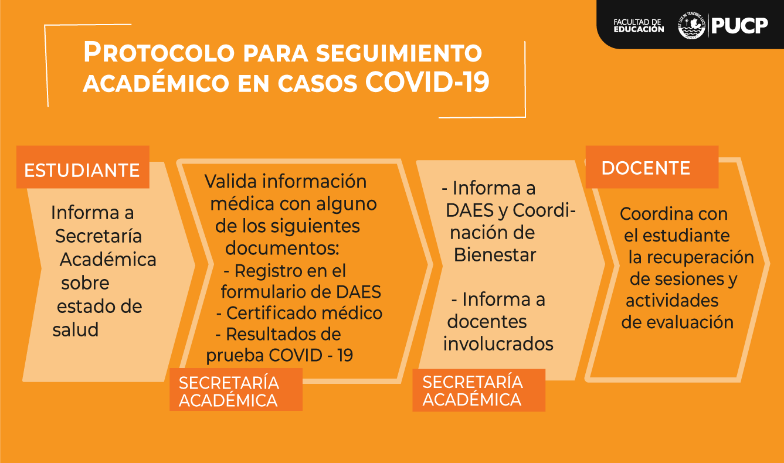 Se informó que se ha extendido el periodo de acreditación hasta el 31 de octubre de 2021 de las carreras de Inicial y Primaria. Frente a este tema, se comentaron los siguientes aspectos: Los informes de reacreditación de las carreras han sido muy bien valoradas por IAC. Esta afirmación generó que se felicite a los miembros del Comité de Acreditación, y que se solicite que dicho logro se difunda por diversos medios, como Punto Edu y a través de las redes sociales.Se viene sistematizando la información acontecida en el semestre 2020-1, ello con el fin de estar preparados para la solicitud de informe que podría remitirse a IAC este año.Se empezará a registrar las diversas acciones que se vienen realizando por cada una de las carreras y que responden a los Planes de mejora enviados a IAC.Se expresó una preocupación debido a que no se conoce lo que SINEACE podría solicitar para mantener la acreditación a nivel nacional.Se informó que en el mes de octubre se contará con los resultados de la evaluación del perfil de ingreso en los rubros de Redacción, Aprendizaje autónomo y Trabajo en equipo. Sobre la evaluación del perfil de egreso se precisó que este proceso se encuentra en coordinaciones y que se iniciará el trabajo la próxima semana.Se brindó un reporte sobre el Fondo extraordinario de apoyo a la investigación para fines de titulación:Con respecto al Grupo 1, se precisó que los estudiantes (2015) tienen plazo hasta fines de setiembre porque empezaron después a sustentar sus tesis.Con respecto al Grupo 2, se presentaron 28 planes de tesis, 23 tesis individuales, 4 en pareja y una con tres estudiantes. Se felicitó el trabajo realizado por los jurados, quienes revisaron los planes de tesis. Se manifestó la necesidad de conformar una comisión a cargo de la actualización de sumillas de cursos que corresponde al área Investigación y práctica educativa, ello debido a los cambios que han impactado sobre todo a los cursos de Investigación y práctica educativa 7 en adelante.Se mencionó que tanto los Decanos como los Secretarios Académicos fueron convocados a la presentación del Nuevo reglamento unificado de procedimientos disciplinarios (aprobado el 26 de agosto por CU). Se presentaron los flujogramas de los procedimientos y se invitó a los consejeros a revisar la documentación relacionada al Reglamento.Se presentó el calendario electoral para la elección de Decano, y Docentes miembros del Consejo.A solicitud del Vicerrectorado Académico, se solicitó tener un Consejo Extraordinario el 24 de setiembre de 2 a 3pm para dialogar sobre las perspectivas en la formación inicial docente en el marco de nuevas modalidades formativas.AcuerdosRespecto de la propuesta del modelo de Formación Continua de la Facultad se encuentra en proceso de construcción, por lo que se solicitó, el aporte de los consejeros a dicho modelo.Se presentó la propuesta de Coloquio de estudiantes para noviembre 2020. Se solicitó la modificación de calificaciones en la Diplomatura de Especialización de Educación Emocional para una Ciudadanía Responsable.Siendo las 12:40 p.m. se dio por finalizada la reunión. 